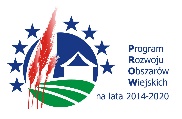 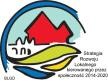 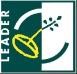 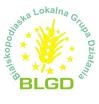 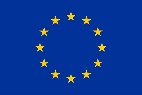  Europejski Fundusz Rolny na Rzecz Rozwoju Obszarów Wiejskich (EFRROW) Europa Inwestująca w Obszary Wiejskie  w ramach Leader PROW 2014-2020 Oświadczenie o nieprowadzeniu działalności gospodarczej w okresie 3 miesięcy poprzedzających dzień złożenia wniosku ……………………………………..                            (imię/nazwisko)  ……………………………………..                                (adres)  ……………………………………...                                (adres)  ………………………………………                          (PESEL/NIP) Oświadczam, że w okresie 3 miesięcy poprzedzających dzień złożenia wniosku o przyznanie pomocy nie wykonywałem/am działalności gospodarczej, do której stosuje się przepisy ustawy  z dnia 6 marca 2018 r. – Prawo przedsiębiorców (Dz. U. z 2019 r. poz. 1292, 1945, z 2020 r. poz. 424, 1086), w szczególności nie byłem/am wpisany/a do Centralnej Ewidencji i Informacji o Działalności Gospodarczej. ……………………………………………                                                                                                                                          (data i podpis Wnioskodawcy)